M.Sc. MATHEMATICS, B.Ed.JOB OBJECTIVESSeeking a challenging position in the educational field which encourages growth and leadership opportunities while utilizing technical expertise, innovative abilities and inter personal skills, consequently increasing my potential to give my best to the workEDUCATIONAL QUALIFICATIONCERTIFICATEKERALA STATE ELIGIBILITY CERTIFICATE (S E T)TECHNICAL KNOWLEDGEMicrosoft Word, Excel, PowerPoint, Adobe PhotoshopJOB PROFILEPERSONAL STRENGTHOrganizing student learning opportunities.  Managing student learning progression.  Developing student commitment to working and learning.  Working in teams.  Logical and critical thinking, ability to solve the problem quickly and efficiently and management ability   Excellent communication skill to deliver and present learning effectively.  Student Motivation.PROFESSIONAL SUMMARY  Student Assessment   Individualized Education Plans   Creative Lesson Planning   Multicultural Awareness   Parent-Teacher Communication   Classroom Management  TRAINING PROGRAMMES / WORKSHOPS ATTENDEDPERSONAL DETAILSGender			: 	MaleNationality			: 	IndianState				:	KeralaAge &Date of Birth		:	30,	15-Sept-1985Marital Status			:	MarriedLanguages Known		: 	English, Malayalam and HindiFirst Name of Application CV No: 1657488Whatsapp Mobile: +971504753686 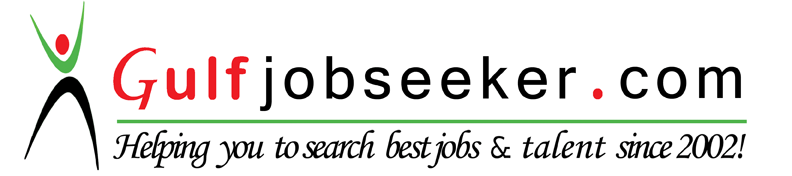 CourseUniversity/BoardYear of PassingM.Sc MathematicsCalicut University2011B.Ed MathematicsCalicut University2009B.Sc MathematicsCalicut University2006Higher Secondary EducationKerala Board of HSE2003Secondary EducationKerala Board of Public Examination2001DesignationInstitutionYearMathematics FacultyWisdom (Al Hikma) Education Institute, Sharjah, U.A.E2013- till dateLecturer in Mathematics  and StatisticsWisdom Business School FZE, RAK, U.A.E2013- 2014PGT  MathematicsM.E.S. Raja Residential School, Kalanthode,  Calicut, Kerala, India2011-2013PGT  MathematicsK.M.O. Higher Secondary school, Koduvally, Calicut, Kerala, India2010-2011Mathematics FacultyVarious Educational Institute and Tuition Centers in Kerala, India2007-2010Sl. No.TopicVenueOrganized byDate1.The Leaders ClinicArmani Hotel, Burj Khalifa, Dubai, U.A.EIIM Kozhikode & Wisdom Education Group UAE10th May 20142.Capacity building program on Tools & Techniques of formative Assessment & grading  Co-Scholastic AreasSpring Valley School, Calicut, Kerala, IndiaDRS Education Society29th, 30th June 2013